		Проект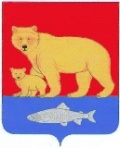 Администрация Карагинского муниципального районаП О С Т А Н О В Л Е Н И Е«      » октября_2017 г.                                     			                               № ______					п. Оссора    Руководствуясь ст.39.6, 39.11,39.12, Земельного кодекса Российской Федерации Федерального закона от 25.10.2001г. № 137 –ФЗ «О введении в действие Земельного кодекса Российской Федерации», Федеральным законом от 06.10.2003г. №131-ФЗ « Об общих принципах организации местного самоуправления в Российской Федерации, Уставом Карагинского муниципального района.ПОСТАНОВЛЯЮ:1. Провести аукцион на право заключения договора аренды земельного участка, государственная собственность на который не разграничена для обслуживания автозаправочной станции, расположенного по адресу: край Камчатский, р-н Карагинский, с.Ивашка, кадастровый номер земельного участка 82:02:000012:279, площадь земельного участка 5033+/-25 кв. метров.2. Утвердить извещение о проведении аукциона, согласно приложению к настоящему распоряжению.3. Определить, что:3.1. дата подведения итогов аукциона –  07.12.2017 года в 15 час. 00 мин.;3.2. место подведения итогов аукциона – 688700, Камчатский край, Карагинский район, п.Оссора, ул. Советская, 37., кабинет 19;3.3. аукцион является открытым по форме подачи предложений о цене;3.4. начальная цена права на заключение договора аренды земельного участка определена в размере 1,5 % кадастровой стоимости земельного участка, и составляет 13 тыс. 117 руб. 26 коп. (тринадцать тысяч сто семнадцать рублей 26  коп.);3.5. сумма задатка установлена в размере двадцати процентов начальной цены права на заключение договора аренды земельного участка, и составляет 2 тыс. 623 руб. 45 коп. (две тысячи шестьсот двадцать три рубля 45 коп.);3.6. величина повышения начальной цены аукциона («шаг аукциона»): пять процентов начальной цены права на заключение договора аренды земельного участка, что составляет  655 рубль 86 копеек (шестьсот  пятьдесят пять  рублей 86коп.);4. Утвердить форму заявки на участие в аукционе согласно                          приложению №1.5. Утвердить проект Договора аренды земельного участка согласно         приложению № 2.          6.  Для рассмотрения заявок на участие в аукционе и отбор участников аукциона, ведение протокола рассмотрения заявок на участие в аукционе, протокола аукциона, протокола об отказе от заключения договора, протокола об отстранении заявителя или участника аукциона от участия в аукционе утвердить комиссию из числа работников администрации Карагинского муниципального района (далее – Администрация) в составе: 1) Рубанова Татьяна Анатольевна – заместитель главы администрации Карагинского муниципального района – руководитель управления образования, председатель комиссии;2)  Жукова Татьяна Сергеевна – специалист по земельным отношениям Комитета по управлению муниципальным имуществом и жилищно-коммунальному хозяйству, секретарь комиссии;7. Для проведения аукциона назначить аукционистом Абрамкина Юрия Александровича – начальника отдела по управлению муниципальным имуществом и земельным отношениям Комитета по управлению муниципальным имуществом и жилищно-коммунальному хозяйству.  8.  Настоящее постановление вступает в силу со дня, следующего за днем его официального опубликования на официальном сайте администрации Карагинского муниципального района.9.  Контроль за исполнением настоящего постановления оставляю за собой.Согласовано:Начальник правового отдела: __________________Н.А. ЩербинаНачальник отдела: ___________________________Ю.А. Абрамкин Глава Карагинского  муниципального района                                                           В.Н.ГавриловИсполнитель: Жукова Т.С.ЗАЯВКАна участие в  аукционес кадастровым номером ___________________________________________общей площадью ____________ кв.м,  расположенного по  адресу_____________________________________________________________________________________________________________фамилия, имя, отчество заявителя – физического лица, подающего заявку, его паспортные данные, место регистрации.__________________________________________________________________________________________________________________________________________________________ _____________________________________________________________________________        полное наименование юридического лица, подающего заявкув лице_______________________________________________________, действующего на основании___________Ф.И.О. представителя юридического лица_____________________________________________________________________________юридический и фактический адрес юридического лица_____________________________________________________________________________Банковские реквизиты для возврата задатка Наименование банка___________________________________________________________Местонахождение банка________________________________________________________Расчетный счет__________________________________________________________________________ИНН______________________________КПП______________________________БИК_____ Принимая решение об участии в аукционе обязуюсь: 1)соблюдать условия участия в аукционе, содержащиеся в извещении о проведении аукциона, размещенного на официальном сайте Российской Федерации в сети «Интернет»  www.torgi.gov.ru , а также условия настоящей заявки. 2) соблюдать организационные требования и основные правила проведения аукциона. 3) при победе на аукционе заключить с Администрацией Карагинского муниципального района договор аренды земельного участка, а также внести арендную плату за земельный участок в порядке и сроки, определенные договором. 4) в случае уклонения от подписания протокола о результатах торгов, заключения договора аренды нести имущественную ответственность  в форме: - утраты суммы задатка, внесенного в счет обеспечения оплаты права на заключение договора аренды земельного участка; - возмещению убытков  в соответствии с действующим законодательством. _____________________________________                                                                                      Заявитель, полномочный представитель                                                                                                            Подпись Фамилия Имя Отчество (полностью) (необходимо указать реквизиты доверенности, в случае подачи заявки представителем)                                                                                                                         «___ » ____________ 201___ г.Приложение:1.____________________________________________________________________________2.____________________________________________________________________________3.____________________________________________________________________________4.___________________________________________________________________________________Заявка принята «____»______________201__ г. в__________, зарегистрирована за №_____________Уполномоченный представитель организатора аукциона                     _________________                      ____________________                                                                                             (фамилия, имя, отчество)                                                     (подпись)          ПРОЕКТ ДОГОВОРА АРЕНДЫ ЗЕМЕЛЬНОГО УЧАСТКАДоговор аренды земельного участка №____Администрация Карагинского муниципального района в лице Главы  Карагинского муниципального района, действующего на основании Устава, именуемая в дальнейшем «Арендодатель», и __________________________ _______________________________, действующего на основании ____________________________, именуемый в дальнейшем «Арендатор», и именуемые в дальнейшем «Стороны», на основании проведенного аукциона заключили настоящий Договор аренды земельного участка (далее – Договор) о нижеследующем:1.Предмет договора1.1. Арендодатель предоставляет, а Арендатор принимает в аренду земельный участок с кадастровым номером 82:02:000012:279 ( далее – Участок), образованный из земельных участков, государственная собственность на которые не разграничена, категории земель населенных пунктов, для обслуживания автозаправочной станции, расположенный по адресу:  Камчатский край, район Карагинский, с. Ивашка,  общей площадью 5033+/-25 кв.м.- в случае неисполнения арендатором земельного участка обязанностей по соблюдению   установленных условиями аукциона, либо ненадлежащего их исполнения, права на земельный участок могут быть прекращены в соответствии с земельным и гражданским законодательством;- подключение объекта к сетям инженерно – технического обеспечения осуществляется за счет  арендатора в границах арендуемого земельного участка (далее по тексту - Участка).1.2.	Границы Участка указаны в кадастровом паспорте Участка, прилагаемом к настоящему Договору и являющемся его неотъемлемой частью. 1.3.	Арендатор признает, что Участок пригоден для использования в целях настоящего Договора. В момент передачи Участок находится  в состоянии, пригодном для использования в соответствии с целями и условиями его предоставления.1.4.	Участок считается переданным Арендатору с момента подписания обеими Сторонами Акта приема-передачи (приложение 1 к договору).	 	2. Срок договора	2.1.	Срок аренды Участка устанавливается  с ______________  2017 года по            ______________ 201_  года.   2.2.	Договор подлежит государственной регистрации в соответствии с Законодательством РФ, которая осуществляется силами и средствами Арендатора.2.3.	Стороны настоящего Договора установили, что условия Договора применяются к отношениям Сторон, возникшим с даты государственной регистрации.3. Размер и условия внесения арендной платы3.1.	Годовой размер арендной платы установлен по результатам аукциона на право заключения договора аренды и составляет______________________________________________________________.3.2.	Арендная плата вносится Арендатором в соответствии с Протоколом расчета арендной платы. 3.3.	Расчет штрафных санкций (штраф, пеня) осуществляется заинтересованной Стороной в письменном виде и направляется виновной Стороне с отметкой о вручении. Виновная Сторона в добровольном порядке, самостоятельно, в течение пяти рабочих дней вносит данные платежи и подтверждает их внесение в соответствии с порядком, установленным настоящим Договором.3.4.	Арендная плата по настоящему договору вносится Арендатором на  счет:  401018101000000100013.5. Неиспользование Участка Арендатором не является основанием для прекращения внесения арендной платы.3.6.	Финансовые обязательства, указанные в настоящем разделе Договора, возникают у Арендатора с момента государственной регистрации договора.4.	Права и обязанности Арендодателя4.1.	Арендодатель имеет право:4.1.1.	В случае изменения нормативных правовых актов Российской Федерации, Камчатского края, Муниципального образования городского поселения «п.Оссора» вносить в настоящий Договор необходимые изменения и уточнения по согласованию с Арендатором.4.1.2.	Беспрепятственно посещать и обследовать Участок на предмет соблюдения Арендатором условий Договора;4.1.3.	Требовать досрочного расторжения Договора при использовании Участка не по целевому назначению;           4.1.4. Приостанавливать работы, ведущиеся Арендатором на земельном участке с нарушением  условий договора и требований природоохранного законодательства России;             4.1.5.  Требовать возмещения убытков, причиненных ухудшением качества земель в результате хозяйственной деятельности Арендатора;4.2.	Арендодатель обязан:4.2.1.	Выполнять в полном объеме все условия настоящего Договора.4.2.2.	Возмещать ущерб, нанесенный Арендатору по вине Арендодателя.4.2.3.	Не вмешиваться в хозяйственную деятельность Арендатора, если она не противоречит условиям настоящего Договора и законодательству Российской Федерации.4.2.4.	Письменно в десятидневный срок уведомить Арендатора об изменении реквизитов  счета для перечисления арендной платы по настоящему Договору.5.	Права и обязанности Арендатора5.1.	Арендатор имеет право:5.1.1.	Использовать Участок в соответствии с целью и условиями его предоставления.5.1.2. Возводить здания, строения, сооружения в соответствии с целевым назначением Участка  и его разрешенным использованием, с соблюдением требованием градостроительных регламентов, строительных, экологических, санитарно-гигиенических, противопожарных  и иных правил, норматив, после получения  разрешения на строительство в соответствии с действующим законодательством.5.2.	Арендатор обязан:5.2.1.	Использовать находящийся в аренде Участок в соответствии с его целевым назначением.5.2.2.	Выполнить благоустройство прилегающей территории.5.2.3.	Не допускать действий, приводящих к ухудшению качественных характеристик Участка, экологической и санитарной обстановки на арендуемой и прилегающей к ней территории.5.2.4.	Не нарушать прав других землепользователей.5.2.5.	В случае передачи (продажи) объектов незавершенных строительством, расположенных на земельном участке, другому лицу в срок не позднее 10 (десяти) календарных дней после перехода прав собственности на указанные объекты уведомить Арендодателя в письменной форме с приложением копий документов, подтверждающих такой переход прав.5.2.6.	Своевременно и полностью выплачивать Арендодателю арендную плату в размере и порядке, определенном настоящим Договором, и последующими изменениями и дополнениями к нему.5.2.7.	Обеспечить Арендодателю и органам государственного контроля свободный доступ на Участок для его осмотра и проверки соблюдения условий настоящего Договора.5.2.8.	В случае изменения почтового адреса в десятидневный срок направить Арендодателю письменное уведомление об этом.5.2.9.	Выполнять в соответствии с требованиями эксплуатационных служб условия эксплуатации наземных и подземных коммуникаций, сооружений, дорог, проездов и не препятствовать их ремонту и обслуживанию.5.2.10. При досрочном прекращении настоящего Договора, которое допускается по соглашению сторон, а также по окончанию срока аренды привести Участок в состояние, пригодное для его дальнейшего использования по назначению и передать Арендодателю по акту приема-передачи.6.	Ответственность Сторон за нарушение условий договора6.1.	За неиспользование или ненадлежащее исполнение условий настоящего Договора Стороны несут ответственность в соответствии с действующим законодательством.6.2.	За просрочку платежей по настоящему Договору, а также за уплату платежей не в полном объеме, начисляются пени в размере 0,4 % от суммы задолженности за каждый день просрочки. Уплата пени, установленной настоящим Договором, не освобождает Арендатора от выполнения своих обязательств по настоящему Договору.6.3.	За невыполнение какого-либо обязательства по настоящему Договору, кроме случая, предусмотренного пунктом 6.2., Арендатор уплачивает Арендодателю неустойку в размере 3% от годовой арендной платы.6.4.	Уплата установленных настоящим Договором штрафных санкций не освобождает Стороны от выполнения своих обязательств и принятия мер, направленных на устранение нарушений.6.5.	При неуплате штрафных санкций в добровольном порядке, взыскание производится в судебном порядке.6.6. Ответственность Сторон за нарушение обязательств по  настоящему Договору, вызванных действием непреодолимой силы, регулируются законодательством Российской Федерации.7.	Порядок вступления в силу, изменения и прекращение договора7.1.	 Настоящий Договор вступает в силу с момента его государственной регистрации и прекращает свое действие по окончании срока его действия, а так же в любой другой срок по соглашению Сторон. 7.2.	Изменения и дополнения, вносимые в настоящий Договор, оформляются дополнительными соглашениями, которые подписываются обеими Сторонами, подлежат обязательной государственной регистрации и являются неотъемлемыми частями настоящего Договора.7.3.	Арендодатель имеет право досрочно в судебном порядке расторгнуть настоящий Договор при следующих нарушениях условий настоящего Договора:7.3.1.	При использовании Участка в целом или его части не в соответствии установленной целью использования и принадлежностью Участка к соответствующей категории земель.7.3.2.	Если Арендатор умышленно ухудшает состояние Участка.7.3.3.	В иных случаях, предусмотренных законодательством Российской Федерации.7.4.	 По требованию одной из Сторон, настоящий Договор может быть расторгнут по решению суда.8.	Порядок разрешения споров8.1. 	Споры и разногласия, возникшие при исполнении настоящего Договора, должны разрешаться путем переговоров между Сторонами.8.2.	В случае невозможности разрешения споров путем переговоров Стороны вправе передать их на рассмотрение в Арбитражный суд Камчатского края.8.3.	Во всём остальном, что не предусмотрено настоящим Договором, Стороны руководствуются действующим законодательством.9.	Особые условия9.1.	   Сдача в аренду Участка не влечет передачу права собственности на него.9.2.  Арендатор обязан содержать земельный участок в чистоте и порядке с учетом потребностей, обусловленных технологией выполнения строительных работ, регулярно производить уборку предоставленного земельного участка и прилегающей территории.9.3. Арендатор обязан по окончании строительства объекта обеспечить государственную регистрацию прав на созданный объект, и переоформить юридические документы на эксплуатацию земельного участка, занимаемого строениями в соответствии с требованиями законодательства Российской Федерации.9.4. Передача  арендованного земельного участка в субаренду в пределах срока договора аренды земельного участка не допускается.9.5.	 Арендатор обязан за счет собственных средств обеспечить проведение государственной регистрации настоящего Договора (дополнительных соглашений к нему), а также при расторжении (прекращении) Договора, обеспечить государственную регистрацию его расторжения (прекращения) в органе, осуществляющем государственную регистрацию прав на недвижимое имущество и сделок с ним.10.	 Заключительные положения10.1.	Настоящий Договор составлен в 2 (трех) экземплярах, имеющих одинаковую юридическую силу, из которых по одному экземпляру хранится у Сторон, один остается в органе, осуществляющем государственную регистрацию прав на недвижимое имущество и сделок с ним.Приложение:1. Акт приема-передачи (приложение 1)1. Кадастровый паспорт Участка (Приложение 2).2. Расчет арендной платы (Приложение 3).11.	Юридические адреса, реквизиты и подписи сторон:Информационное сообщениео предоставлении земельного участка на аукционе            Администрация Карагинского муниципального района в лице Главы  Карагинского муниципального района, действующего на основании Устава, именуемая в дальнейшем «Арендодатель», в соответствии с Постановлением Администрации Карагинского муниципального района от _____.2017г. № ____ сообщает о предоставлении земельного участка  на аукционе ______ 2017 года.Характеристика земельного участка:На аукцион выставляется:Земельный участок с кадастровым номером 82:02:000012:279 ( далее – Участок), образованный из земельных участков, государственная собственность на которые не разграничена, категории земель населенных пунктов, расположенный по адресу:  Камчатский край, район Карагинский, с. Ивашка,  общей площадью 5033+/-25 кв.м.          Начальная цена, размер задатка, «шаг аукциона» и банковские реквизиты:Начальная цена права на заключение договора аренды земельного участка определена в размере 1,5 % кадастровой стоимости земельного участка, и составляет 13 тыс. 117 руб. 26 коп. (тринадцать тысяч сто семнадцать рублей 26  коп.).         Сумма задатка установлена в размере двадцати процентов начальной цены права на заключение договора аренды земельного участка, и составляет 2 тыс. 623 руб. 45 коп. (две тысячи шестьсот двадцать три рубля 45 коп.), задаток, внесенный для участия  в аукционе, возвращается организатором аукциона в течении 3-х рабочих дней со дня оформления протокола приема заявок на участие в аукционе;Величина повышения начальной цены аукциона («шаг аукциона»): пять процентов начальной цены права на заключение договора аренды земельного участка, что составляет  655 рубль 86 копеек (шестьсот  пятьдесят пять  рублей 86коп.).          Задаток перечисляется по следующим реквизитам   Получатель: Администрация Карагинского муниципального района  Приложение № 1к договору аренды                                                                                                              земельного участкаАКТприема-передачи земельного участка   Администрация Карагинского муниципального района, именуемая в дальнейшем  «Арендодатель», в лице главы администрации Карагинского муниципального района Гаврилова Владислава Николаевича, действующего на основании Постановления администрации Карагинского муниципального района от 28.04.2016 года № 79 и Устава Карагинского муниципального района, с одной стороны, и ____________________, в лице  ________________, именуемое в дальнейшем «Арендатор» с другой стороны, совместно именуемые «Стороны», подписали настоящий акт к договору аренды земельного участка от _____.2017 года (далее по тексту – "Договор"), заключенному между "Сторонами", о нижеследующем: 1.1 "Арендодатель" в соответствии с настоящим актом передал "Арендатору" во временное владение и пользование, а "Арендатор" принял следующее "Недвижимое имущество":Подписи cторон: 						ПРОТОКОЛрасчета арендной платы договора Наименование землепользователя.1. Местоположение: Камчатский край, р-н Карагинский,с.Ивашка2. Разрешенное использование: автозаправочные станции3. Кадастровый номер: 82:02:000012:2794. Площадь участка: 5033 кв.м.5. Кадастровая стоимость: 874483,75 руб.6. Арендная плата устанавливается в соответствии итогов проведенного аукциона;7. Платежи по настоящему договору вносятся Арендатором на следующие реквизиты платежей:Наименование получателя платежа: Управление Федерального казначейства по Камчатскому краю (ОФК 34, Администрация Карагинского муниципального района л/с 04383005080)Код ОКТМО:   30824000  ИНН:   8203000674   КПП:   820301001 Номер счета получателя платежа:   40101810100000010001 Наименование банка: Отделение Петропавловск-Камчатский, г.Петропавловска-Камчатского БИК:  043002001  Код КБК:  90111105013050000120  ОКТМО: 30824000Наименование платежа: Арендная плата за земельные участки в границах района10. В случае неуплаты арендной платы в указанные сроки, Арендатор уплачивает Арендодателю неустойку в размере 0,1% от суммы невнесенного платежа за каждый день просрочки. 11. Разница в оплате учитывается при платеже по окончании года.Сроки внесения арендной платыПодписи cторон:«О проведении аукциона на право заключения договора аренды земельного участка, государственная собственность на который не разграничена, для обслуживания автозаправочной станции»                                                                                  Приложение № 1Приложение № 2п.Оссора«__» __________2017 годаАрендодатель:Арендатор:ИНН 8203000674    КПП 820301001 ОГРН 1024101418846УФК по Камчатскому краю (Администрация Карагинского муниципального района, л/с 04383005080) р/счет 40101810100000010001 в Отделении Петропавловск-Камчатский, г. Петропавловск-Камчатский (полное наименование: Отделение по Камчатскому краю Дальневосточного главного управления Центрального банка Российской Федерации) БИК 043002001, ОКТМО 30824000 688700, Камчатский край, Карагинский район, п.Оссора, ул.Советская, 37________________________ Ф.И.О.________________________ (Ф.И.О.)ИНН 8203000674    КПП 820301001 ОГРН 1024101418846УФК по Камчатскому краю (Администрация Карагинского муниципального района, л/с 05383005080) р/счет 40302810800003000007 в Отделении Петропавловск-Камчатский, г. Петропавловск-Камчатский (полное наименование: Отделение по Камчатскому краю Дальневосточного главного управления Центрального банка Российской Федерации) БИК 043002001, ОКТМО 30824000 688700, Камчатский край, Карагинский район, п.Оссора, ул.Советская, 37В поле платежного поручения «Назначение платежа» указывается: задаток для участия в аукционе по предоставлению в аренду земельного участка.         Порядок провидения аукциона:         Аукцион проводится в указанном в извещении о проведении аукциона месте, в соответствующие день и час в следующем порядке:        - аукцион ведет аукционист, назначенный организатором аукциона;      - аукцион начинается с оглашении аукционистом наименования, основных характеристик и начального размера арендной платы, «шага аукциона» и порядка проведения аукциона;          - участникам аукциона выдаются пронумерованные билеты, которые они поднимают после оглашения аукционистом начального размера арендной платы и каждого очередного размера арендной платы в случае, если готовы заключить договор аренды в соответствии с этим размером арендной платы;         - каждый последующий размер арендной платы аукционист назначает путем увеличения текущего размера арендной платы на «шаг аукциона».                  После объявления очередного размера арендной платы аукционист называет номер билета участника аукциона, который первым поднял билет, и указывает на этого участника аукциона.          Затем аукционист объявляет следующий размер арендной платы в соответствии с «шагом  аукциона». - при отсутствии участников аукциона, готовых заключить договор аренды в соответствии с названным аукционистом размером арендной платы, аукционист повторяет размер арендной платы 3 раза. Если после троекратного объявления очередного размера арендной платы ни один из участников аукциона не поднял билет, аукцион завершается.         Победителем аукциона признается тот участник, номер билета которого был назван аукционистом последним, предложивший наибольший размер ежегодной арендной платы за земельный участок; - по завершении аукциона аукционист называет размер арендной платы и номер билета победителя аукциона.       Порядок приема заявок, адрес места приема заявок :        Для участия в аукционе заявитель представляет в установленный в извещении о проведении аукциона срок следующие документы:      - заявка на участие в аукционе по установленной в извещении о проведении аукциона форме с указанием банковских реквизитов счета для возврата задатка;      - копии документов, удостоверяющих личность заявителя(для граждан);      - выписка из единого государственного реестра юридических лиц или засвидетельствованная в нотариальном порядке копия такой выписки (для юридических лиц), выписка из единого государственного реестра индивидуальных предпринимателей или освидетельствованная в нотариальном порядке копия такой выписки (для индивидуальных предпринимателей);      - надлежащим образом заверенный перевод на русский язык документов о государственной регистрации юридического лица в соответствии с законодательством иностранного государства в случае, если заявителем является иностранное юридическое лицо;       - документы, подтверждающие внесение задатка.         Представление документов, подтверждающих внесение задатка, признается заключением соглашения о задатке. Организатор аукциона не вправе требовать представление иных документов.          Прием документов прекращается не ранее чем за пять дней до дня проведения аукциона на право заключения договора аренды земельного участка, находящегося в государственной или муниципальной собственности.          Один заявитель вправе подать только одну заявку на участие в аукционе. Заявка на участие в аукционе, поступившая по истечении срока приема заявок, возвращается заявителю в день ее поступления.          Заявки на участие в аукционе подаются по адресу: 688700, Камчатский край, Карагинский район, п.Оссора, ул. Советская, 37, каб. 3.       Дата и время начала подачи заявок «__ » ноября 2017 года с 9 часов 00 минут (по камчатскому времени)       Дата и время окончания подачи заявок «__ » декабря 2017 года в 18 часов 00 минут (по камчатскому времени)       Режим работы Администрации Карагинского муниципального района понедельник - четверг с 9:00 до 18:00, перерыв на обед 13:00 до 14:00, пятница 9:00 до 13:00.        Аукцион проводится в здании Администрации Карагинского муниципального района (Камчатский край, Карагинский район, п.Оссора, ул. Советская, 37, кабинет 19)  «__ » декабря 2017 года в 15 часов 00 минут (по камчатскому времени)       Телефон для справок: (415 45) 41-442Наименование и основные характеристикиНаименование и основные характеристикиНаименование и основные характеристикиНаименование и основные характеристикиНаименование и основные характеристикиНаименование и основные характеристикиНаименованиеНазначение в соответствии с правоустанавливающими документамиМесто расположения (адрес), категория земельного участкаКадастровый номерОбщая площадь, кв. м.Кадастровая стоимость (руб.)Земельный участокдля обслуживания автозаправочной станции.Камчатский край Карагинский район с.Ивашка, земли населённых пунктов82:02:000012:2795033874483,75«Арендодатель» «Арендатор» Глава администрацииКарагинского муниципального района___________ В.Н. Гаврилов  ___________    М.П.   М.П.                                                                                                                     Приложение № 3к договору арендыземельного участка ПериодДата последнего дня внесения платежаСумма оплаты (руб.)«Арендодатель»                        «Арендатор» ___________ В.Н.Гаврилов    ___________    М.П.            М.П.